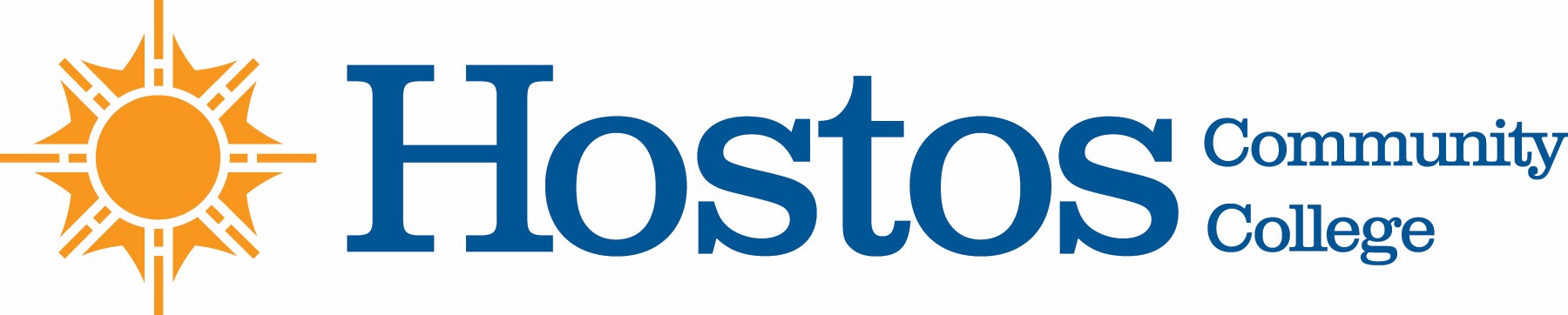 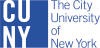 COLLEGE-WIDE CURRICULUM COMMITTEEAGENDATUESDAY, NOVEMBER 17, 2020Acceptance of AgendaAnnouncements:	Spring 2021 CalendarStatement in Course Syllabi concerning Students with DisabilitiesMinutes of Tuesday, October 20, 2020	Curriculum Items:EducationHealth Education UnitCourse Revisions:	HLT 103			HLT 111			HLT 120				HLT 124			Other Business